Inserting Video into a Smart Notebook File Go To file and NewMinimize your screen and open an internet browser.Go to www.youtube.com.  Search for a video on literature related to your activity.  Once you have located the song you like, you will need to convert it to a flash video using “kick.”In the address bar, type kick after the www and before you tube…..www.kickyoutube.comGive it a minute and you will notice you will be prompted to save the video in a format; choose FLV med.  It will take a few minutes to save the file and download.  When prompted, save it to the desk top.When it’s finished saving, go back to the file you opened in Smart Notebook.Go to Insert, choose FLV Video file.You have just inserted a video into your activity.  Consider ways to extend the activity using the video, such as answering questions, highlighting items in the video, etc. 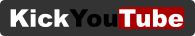 